SAMEDI9h00 Accueil Noyau10h00 Accueil serviteurs14h00 ACCUEIL / CAFE14h45 Rencontre / Jeu de présentation / présentation du WE / Sketches15h30 Temps en couple : cercle des priorités 15h50 1er Enseignement (40 min) 16h30 Gouter (prévoir un mixer pour que les gens se rencontrent ?)16h45 Temps de couple / Grille horaireRencontre noyau18H00 retour des enfants sauf bébés18h00 Jeux tous ensemble18h45 Diner des bébés19h00 apéro19h30 repasRencontre noyau pendant vaisselle 20h45 Soirée de louange avec témoignages22h00 tisane + open bar22h15 rencontre du noyauDIMANCHE7h30 prière des serviteurs8h00 – 8h45 petit déjeuner9h00 Eucharistie “animée” (fonction du lieu / prêtre)10h00 dépose des enfants10h15 Enseignement et témoignages + annonce de la session11h00 Pause café11h15 Temps de couple : exercice de discernementDonner aux couples le papier expliquant la proposition.12h30 reprise des enfants12h30 repas13h30 Vaisselle / Sieste / point finances14h00 services en groupes de partage14h30 Groupes :  partager sur un ou plusieurs welcome. Et dire pourquoi c’est important pour moi.15h15 Relecture we / suite15h55 reprise enfants16h00 Jeu pour se dire Au revoir16h30 Fin du week-end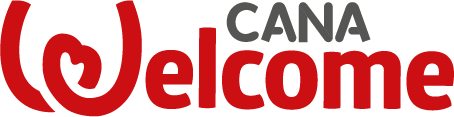 Week-end CANA Welcome « Choisissons notre equilibre en couple »Exemple horaires